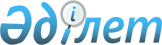 О внесении изменений и дополнений в решение Кокшетауского городского маслихата от 13 декабря 2007 года N С-6/6 "О городском бюджете на 2008 год"
					
			Утративший силу
			
			
		
					Решение Кокшетауского городского маслихата Акмолинской области от 17 января 2008 года N С-7/5. Зарегистрировано управлением юстиции города Кокшетау Акмолинской области 21 января 2008 года N 1-1-74. Утратило силу - решением Кокшетауского городского маслихата Акмолинской области от 21 апреля 2009 года № С-23/5      Сноска. Утратило силу - решением Кокшетауского городского маслихата Акмолинской области от 21.04.2009 № С-23/5

      В соответствии с пунктом 5 статьи 111 Кодекса Республики Казахстан от 24 апреля 2004 года "Бюджетный Кодекс Республики Казахстан" и подпунктом 1) пункта 1 статьи 6 Закона Республики Казахстан от 23 января 2001 года "О местном государственном управлении в Республике Казахстан" Кокшетауский городской маслихат РЕШИЛ: 

      1. Внести в решение Кокшетауского городского маслихата от 13 декабря 2007 года N С-6/6 "О городском бюджете на 2008 год" (зарегистрированное в Управлении юстиции города Кокшетау от 25 декабря 2007 года N 1-1-67, опубликованное в газетах: от 3 января 2008 года "Кокшетау" N 1 и от 3 января 2008 года "Степной маяк" N 1) следующие изменения и дополнения: 

      в подпункте 2) пункта 1: 

      цифры "7 968 561" заменить цифрами "8 208 728,2"; 

      в подпункте 3) пункта 1: 

      цифры "-357 405" заменить цифрами "-597 572,2"; 

      в подпункте 6) пункта 1: 

      цифры "-335 000" заменить цифрами "-575 167,2"; 

      в подпункте 7) пункта 1: 

      цифры "335 000" заменить цифрами "575 167,2"; 

      в пункте 11: 

      цифры "93 000" заменить цифрами "167 985"; 

      приложения 1, 2 к решению Кокшетауского городского маслихата от 13 декабря 2007 года N С-6/6 "О городском бюджете на 2008 год" (зарегистрированное в Управлении юстиции города Кокшетау от 25 декабря 2007 года N 1-1-67, опубликованное в газетах: от 3 января 2008 года "Кокшетау" N 1 и от 3 января 2008 года "Степной маяк"»N 1) изложить в следующей редакции согласно приложениям 1, 2 к настоящему решению; 

      дополнить приложением 5 решение Кокшетауского городского маслихата N С-6/6 от 13 декабря 2007 года "О городском бюджете на 2008 год" (зарегистрированное в Управлении юстиции города Кокшетау от 25 декабря 2007 года N 1-1-67, опубликованное в газетах: от 3 января 2008 года "Кокшетау" N 1 и от 3 января 2008 года "Степной маяк" N 1) согласно приложению 3 к настоящему решению. 

      2. Настоящее решение вводится в действие с 1 января 2008 года.       Председатель 7-й сессии Кокшетауского

      городского маслихата четвертого созыва      Секретарь Кокшетауского городского

      маслихата четвертого созыва

     Приложение 1 

      к решению городского маслихата 

      от 17 января 2008 года N С-7/5 

      Приложение 1 

      к решению городского маслихата 

      от 13 декабря 2007 года N С-6/6  Городской бюджет на 2008 год 

Приложение 2 

            к решению Кокшетауского городского маслихата от 17 января 2008 года№N С-7/5 

       Приложение 2 

            к решению Кокшетауского городского маслихата от 13 декабря 2007 года№N С-6/6  Перечень бюджетных программ развития городского бюджета на 2008 год с разделением на бюджетные программы, направленные на реализацию бюджетных инвестиционных проектов (программ) и на формирование или увеличение уставного капитала юридических лиц 

    Приложение 3 

            к решению Кокшетауского городского 

маслихата от 17 января 2008 года№N С-7/5       Приложение 5 

            к решению Кокшетауского городского 

       маслихата от 13 декабря 2007 года N С-6/6  Свободные остатки бюджетных средств 
					© 2012. РГП на ПХВ «Институт законодательства и правовой информации Республики Казахстан» Министерства юстиции Республики Казахстан
				Категория Класс Подкласс 
Наименование 
Сумма 

тыс. тенге 
I. Доходы 
7611156,0 1 Налоговые поступления 4800908,0 1 1 Подоходный налог 347000,0 2 Индивидуальный подоходный налог 347000,0 1 3 Социальный налог 2562500,0 1 Социальный налог 2562500,0 1  4  Hалоги на собственность 383601,0 1 Hалоги на имущество 238102,0 3 Земельный налог 62350,0 4 Hалог на транспортные средства 83000,0 5 Единый земельный налог 149,0 1 5 Внутренние налоги на товары, работы и услуги 1344399,0 2 Акцизы 1244667,0 3 Поступления за использование природных и других ресурсов 45280,0 4 Сборы за ведение предпринимательской и профессиональной деятельности 54452,0 1 8 Обязательные платежи, взимаемые за совершение юридически значимых действий и (или) выдачу документов уполномоченными на то государственными органами или должностными лицами 163408,0 1 Государственная пошлина 163408,0 2 Неналоговые поступления 92555,0 2 1 Доходы от государственной 

собственности 3324,0 1 Поступления части чистого дохода государственных предприятий 124,0 5 Доходы от аренды  имущества, находящегося в государственной собственности 3200,0 2 2 Поступления от реализации товаров (работ, услуг) государственными учреждениями, финансируемыми из государственного бюджета 1772,0 1 Поступления от реализации товаров (работ, услуг) государственными учреждениями, финансируемыми из государственного бюджета 1772,0 2 3 Поступления денег от проведения государственных закупок, организуемых государственными учреждениями, финансируемыми из государственного бюджета 901,0 1 Поступления денег от проведения государственных закупок, организуемых государственными учреждениями, финансируемыми из государственного бюджета 901,0 2 4 Штрафы, пеня, санкции, взыскания, налагаемые государственными учреждениями, финансируемыми из государственного бюджета, а также содержащимися и финансируемыми из бюджета (сметы расходов) Национального Банка Республики Казахстан   73926,0 1 Штрафы, пеня, санкции, взыскания, налагаемые государственными учреждениями, финансируемыми из государственного бюджета, а также содержащимися и финансируемыми из бюджета (сметы расходов) Национального Банка Республики Казахстан, за исключением поступлений от предприятий нефтяного сектора   73926,0 2 6 Прочие неналоговые поступления 12632,0 1 Прочие неналоговые поступления 12632,0 3 Поступления от продажи основного капитала 503849,0 1 Продажа государственного 

имущества, закрепленного 

за государственными учреждениями 297106,0 1 Продажа государственного 

имущества, закрепленного 

за государственными учреждениями 297106,0 3 Продажа земли и нематериальных активов 206743,0 1 Продажа земли 205259,0 2 Продажа нематериальных активов 1484,0 4 Поступления трансфертов 2213844,0 2 Трансферты из вышестоящих органов государственного управления 2213844,0 2 Трансферты из областного бюджета 2213844,0 Функциональная группа 
Подфункция 
Администратор бюджетных программ 
Программа 
Наименование 
Сумма 

тыс.тенге 
1 
2 
3 
4 
5 
6 
II. Затраты 8208728,2 1 Государственные услуги общего характера 138524,0 1 Представительные, исполнительные и другие органы, выполняющие общие функции  

государственного управления 86964,0 112 Аппарат маслихата района (города областного значения) 13476,0 1 Обеспечение деятельности маслихата района (города областного значения) 13038,0 2 Создание информационных 

систем 438,0 122 Аппарат акима района (города областного значения) 60395,0 1 Обеспечение деятельности акима района (города областного значения) 59691,0 2 Создание информационных систем 704,0 123 Аппарат акима района в городе, города районного значения, поселка, аула (села), аульного (сельского) округа 13093,0 1 Функционирование аппарата акима района в городе, города районного значения, поселка, аула (села), аульного (сельского) округа 13093,0 2 Финансовая деятельность 34471,0 452 Отдел финансов района (города областного значения) 34471,0 1 Обеспечение деятельности Отдела финансов 17103,0 2 Создание информационных систем 847,0 3 Проведение оценки имущества в целях налогообложения 1450,0 4 Организация работы по выдаче разовых талонов и обеспечение полноты сбора сумм от реализации разовых талонов 14568,0 11 Учет, хранение, оценка и реализация имущества, поступившего 

в коммунальную собственность 503,0 5 Планирование и статистическая деятельность 12159,0 453 Отдел экономики и бюджетного планирования 

района (города областного значения) 12159,0 1 Обеспечение деятельности Отдела экономики и бюджетного планирования 12159,0 9 Прочие государственные услуги общего характера 4930,0 122 Аппарат акима района (города областного значения) 4930,0 8 Обучение государственных служащих компьютерной грамотности 4930,0 2 Оборона 80136,1 1 Военные нужды 4509,0 122 Аппарат акима района (города областного значения) 4509,0 5 Мероприятия в рамках исполнения всеобщей воинской обязанности 4509,0 2 Организация работы по чрезвычайным ситуациям 75627,1 122 Аппарат акима района (города областного значения) 75627,1 6 Предупреждение и ликвидация чрезвычайных 

ситуаций масштаба района (города областного значения) 75627,1 3 Общественный порядок, безопасность, правовая, судебная, уголовно-исполнительная деятельность 42009,0 1 Правоохранительная деятельность 42009,0 458 Отдел жилищно-коммунального хозяйства, пассажирского 

транспорта и автомобильных дорог района (города областного значения) 42009,0 21 Эксплуатация оборудования и средств по регулированию дорожного движения в населенных пунктах 42009,0 4 Образование 3243288,0 1 Дошкольное воспитание и обучение 22210,0 464 Отдел образования  района (города областного значения) 22210,0 9 Обеспечение деятельности 

организаций дошкольного 

воспитания и обучения 22210,0 2 Начальное, основное среднее и общее среднее образование 2073654,0 464 Отдел образования  района (города областного значения) 2073654,0 3 Общеобразовательное обучение 1930586,0 6 Дополнительное образование для детей  93868,0 10 Внедрение системы интерактивного обучения 

в государственной системе начального, основного среднего и общего среднего образования 49200,0 4 Техническое и профессиональное, послесреднее образование 9607,0 464 Отдел образования  района (города областного значения) 9607,0 18 Организация профессионального обучения 9607,0 9 Прочие услуги в области образования  1137817,0 464 Отдел образования  района (города областного значения) 36287,0 1 Обеспечение деятельности отдела образования  8676,0 2 Создание информационных систем 384,0 4 Информатизация системы образования в государственных учреждениях образования района (города областного значения) 4077,0 5 Приобретение и доставка 

учебников, учебно- методических комплексов 

для государственных учреждений образования района (города областного значения) 20362,0 7 Проведение школьных олимпиад, внешкольных мероприятий и конкурсов 

районного (городского) масштаба 538,0 116 Развитие человеческого капитала в рамках электронного правительства 2250,0 467 Отдел строительства района (города областного значения) 1101530,0 2 Развитие обьектов образования 1101530,0 6 Социальная помощь и социальное обеспечение 334580,0 2 Социальная помощь 261636,0 451 Отдел занятости и социальных программ района (города областного значения) 261636,0 2 Программа занятости 42183,0 4 Оказание социальной помощи специалистам здравоохранения, образования, социального 

обеспечения, культуры, проживающим в сельской местности, по приобретению топлива 2216,0 5 Государственная адресная социальная помощь 22200,0 6 Жилищная помощь 28674,0 7 Социальная помощь отдельным категориям нуждающихся граждан по решениям местных представительных органов 83124,0 10 Материальное обеспечение детей-инвалидов, воспитывающихся и обучающихся на дому 1738,0 14 Оказание социальной помощи нуждающимся гражданам на дому 43212,0 16 Государственные пособия на детей до 18 лет 18534,0 17 Обеспечение нуждающихся 

инвалидов обязательными 

гигиеническими средствами и предоставление услуг специалистами жестового 

языка, индивидуальными помощниками в соответствии с индивидуальной программой реабилитации 

инвалида 19755,0 9 Прочие услуги в области 

социальной помощи и социального обеспечения 72944,0 451 Отдел занятости и социальных программ района (города областного значения) 72944,0 1 Обеспечение деятельности отдела занятости и социальных программ 48002,0 11 Оплата услуг по зачислению, выплате и доставке пособий и других социальных выплат 1016,0 12 Создание информационных систем 3295,0 13 Социальная адаптация лиц, не имеющих определенного местожительства 20631,0 7 Жилищно-коммунальное хозяйство 2304284,2 1 Жилищное хозяйство 1678065,0 458 Отдел жилищно-коммунального хозяйства, пассажирского транспорта 

и автомобильных дорог района (города областного значения) 114940,0 2 Изъятие, в том числе путем выкупа земельных участков для государственных надобностей и связанное 

с этим отчуждение недвижимого имущества 109540,0 3 Организация сохранения государственного жилищного фонда 5400,0 467 Отдел строительства района (города областного значения) 1563125,0 3 Строительство жилья 699625,0 4 Развитие и обустройство 

инженерно-коммуникационной инфраструктуры 863500,0 2 Коммунальное хозяйство 337275,2 123 Аппарат акима района в городе, города районного значения, поселка, аула (села), аульного (сельского) округа 27361,0 14 Организация водоснабжения населенных пунктов 27361,0 458 Отдел жилищно-коммунального хозяйства, пассажирского 

транспорта и автомобильных дорог района (города областного значения) 203214,0 12 Функционирование системы водоснабжения и водоотведения 109214,0 26 Организация эксплуатации тепловых сетей, находящихся в коммунальной собственности районов (городов областного значения) 94000,0 467 Отдел строительства района (города областного значения) 106700,2 6 Развитие системы водоснабжения 106700,2 3 Благоустройство населенных пунктов 288944,0 123 Аппарат акима района в городе, города районного значения, поселка, аула (села), аульного (сельского) округа 12865,0 8 Освещение улиц населенных пунктов 1384,0 9 Обеспечение санитарии населенных пунктов 6738,0 11 Благоустройство и озеленение населенных пунктов 4743,0 458 Отдел жилищно-коммунального хозяйства, пассажирского транспорта и автомобильных дорог района (города областного значения) 276079,0 15 Освещение улиц в населенных пунктах 24618,0 16 Обеспечение санитарии населенных пунктов 69885,0 17 Содержание мест захоронений и захоронение безродных 2500,0 18 Благоустройство и озеленение населенных пунктов 179076,0 8 Культура, спорт, туризм и информационное 

пространство 697723,0 1 Деятельность в области культуры 158742,0 123 Аппарат акима района в городе, города районного значения, поселка, аула (села), аульного (сельского) округа 15494,0 6 Поддержка культурно- досуговой работы на местном уровне 15494,0 455 Отдел культуры и развития языков района (города областного значения) 143248,0 3 Поддержка культурно- досуговой работы 143248,0 2 Спорт 448648,0 465 Отдел физической культуры и спорта района (города областного значения) 17095,0 6 Проведение спортивных соревнований на районном (города областного значения ) уровне 7904,0 7 Подготовка и участие членов сборных команд района (города областного значения) по различным видам спорта на областных спортивных соревнованиях 9191,0 467 Отдел строительства района (города областного значения) 431553,0 8 Развитие объектов физической культуры и спорта 431553,0 3 Информационное пространство 61971,0 455 Отдел культуры и развития языков района (города областного значения) 36272,0 6 Функционирование районных (городских) библиотек 34332,0 7 Развитие государственного языка и других языков народа Казахстана 1940,0 456 Отдел внутренней политики района (города 

областного значения) 25699,0 2 Проведение государственной информационной политики 

через средства массовой 

информации 25699,0 9 Прочие услуги по организации культуры, спорта, туризма и информационного пространства 28362,0 455 Отдел культуры и развития языков района (города областного значения) 9224,0 1 Обеспечение деятельности отдела культуры и развития языков 8839,0 2 Создание информационных систем 385,0 456 Отдел внутренней политики района (города областного значения) 13605,0 1 Обеспечение деятельности отдела внутренней политики  9559,0 3 Реализация региональных 

программ в сфере молодежной политики 3743,0 4 Создание информационных систем 303,0 465 Отдел физической культуры и спорта района (города областного значения) 5533,0 1 Обеспечение деятельности отдела физической культуры и спорта 5389,0 2 Создание информационных систем 144,0 10 Сельское, водное, лесное, рыбное хозяйство, особо охраняемые природные территории, охрана окружающей среды и животного мира, земельные отношения 27157,0 1 Сельское хозяйство 7682,0 462 Отдел сельского хозяйства района (города областного значения) 7682,0 1 Обеспечение деятельности отдела сельского хозяйства  7451,0 2 Создание информационных систем 231,0 6 Земельные отношения  19475,0 463 Отдел земельных отношений района (города областного значения) 19475,0 1 Обеспечение деятельности отдела земельных отношений 8832,0 5 Создание информационных систем 10643,0 11 Промышленность, архитектурная, градостроительная и строительная деятельность 81578,0 2 Архитектурная, градостроительная и строительная деятельность 81578,0 467 Отдел строительства района (города областного значения) 15709,0 1 Обеспечение деятельности отдела  строительства 14939,0 14 Создание информационных систем 770,0 468 Отдел архитектуры и градостроительства района (города областного значения) 65869,0 1 Обеспечение деятельности отдела архитектуры и градостроительства 21486,0 2 Создание информационных систем 462,0 3 Разработка схем градостроительного развития территории района, генеральных планов городов районного (областного) значения, поселков и иных сельских населенных пунктов 43921,0 12 Транспорт и коммуникации 143529,0 1 Автомобильный транспорт 143529,0 123 Аппарат акима района в городе, города районного значения, поселка, аула (села), аульного (сельского) округа 4450,0 13 Обеспечение функционирования автомобильных дорог в городах районного значения, поселках, аулах (селах), аульных (сельских) округах 4450,0 458 Отдел жилищно-коммунального хозяйства, пассажирского транспорта и автомобильных дорог района (города областного значения) 139079,0 23 Обеспечение функционирования автомобильных дорог 139079,0 13 Прочие 197525,0 3 Поддержка  предпринимательской деятельности и защита конкуренции 6154,0 469 Отдел предпринимательства района (города областного значения) 6154,0 1 Обеспечение деятельности отдела предпринимательства  5423,0 2 Создание информационных систем 231,0 3 Поддержка предпринимательской деятельности 500,0 9 Прочие 191371,0 452 Отдел финансов района (города областного значения) 167985,0 12 Резерв местного исполнительного органа района (города областного значения)  167985,0 458 Отдел жилищно-коммунального хозяйства, пассажирского транспорта и автомобильных дорог района (города областного значения) 23386,0 1 Обеспечение деятельности отдела жилищно-коммунального хозяйства, пассажирского транспорта и автомобильных дорог 22697,0 20 Создание информационных систем 689,0 15 Трансферты 918394,9 1 Трансферты 918394,9 452 Отдел финансов района (города областного значения) 918394,9 6 Возврат неиспользованных (недоиспользованных) целевых трансфертов 6758,9 7 Бюджетные изъятия 911636,0 Категория Класс Подкласс III. Oперационное сальдо (I-II) -597572,2 IV. Чистое бюджетное кредитование: -153905,0 бюджетные кредиты; 0,0 5 погашение бюджетных кредитов; 153905,0 1 погашение бюджетных кредитов; 153905,0 1 погашение бюджетных кредитов, выданных из государственного бюджета 153905,0 V. Сальдо по операциям с финансовыми активами: 131500,0 приобретение финансовых активов; 133700,0 6 поступления от продажи финансовых активов государства 2200,0 1 поступления от продажи финансовых активов государства 2200,0 1 поступления от продажи финансовых активов внутри страны 2200,0 13 Прочие 133700,0 9 Прочие 133700,0 452 Отдел финансов района (города областного значения) 133700,0 14 Формирование или увеличение уставного капитала юридических лиц 133700,0 VI. Дефицит (профицит) бюджета (III-IV-V) -575167,2 VII. Финансирование дефицита (использование 

профицита) бюджета 575167,2 7 Поступление займов 632000,0 1 Внутренние государственные займы 632000,0 2 Договоры займа 632000,0 16 Погашение займов 297000,0 1 Погашение займов 297000,0 452 Отдел финансов района (города областного значения) 297000,0 9 Погашение долга местного исполнительного органа 297000,0 0 8 Движение остатков бюджетных средств 240167,2 1 Остатки бюджетных средств 240167,2 1 Свободные остатки  бюджетных средств 240167,2 Функциональная группа Подфункция Администратор бюджетных программ Программа Наименование 
1 
2 
3 
4 
5 
Инвестиционные проекты 
1 Государственные услуги общего характера 1 Представительные, исполнительные и другие органы, выполняющие общие функции  государственного управления 112 Аппарат маслихата района (города областного значения) 2 Создание информационных систем 122 Аппарат акима района (города областного значения) 2 Создание информационных систем 2 Финансовая деятельность 452 Отдел финансов района (города областного значения) 2 Создание информационных систем 4 Образование 9 Прочие услуги в области образования  464 Отдел образования района 

(города областного значения) 2 Создание информационных систем 4 Информатизация системы образования в государственных учреждениях образования района (города областного значения) 467 Отдел строительства района (города областного значения) 2 Развитие обьектов образования 6 Социальная помощь и социальное обеспечение 9 Прочие услуги в области социальной помощи и социального обеспечения 451 Отдел занятости и социальных программ района (города областного значения) 12 Создание информационных систем 7 Жилищно-коммунальное хозяйство 1 Жилищное хозяйство 467 Отдел строительства района (города областного значения) 3 Строительство жилья 4 Развитие и обустройство инженерно-коммуникационной инфраструктуры 2 Коммунальное хозяйства 467 Отдел строительства района (города областного значения) 6 Развитие системы водоснабжения 8 Культура, спорт, туризм и информационное пространство 2 Спорт 467 Отдел строительства района (города областного значения) 8 Развитие объектов физической культуры и спорта 9 Прочие услуги по организации культуры, спорта, туризма и информационного пространства 455 Отдел культуры и развития 

языков района (города областного значения) 2 Создание информационных систем 456 Отдел внутренней политики 

района (города областного значения) 4 Создание информационных систем 465 Отдел физической культуры 

и спорта района (города областного значения) 2 Создание информационных систем 10 Сельское, водное, лесное, 

рыбное хозяйство, особо охраняемые природные территории, охрана окружающей среды и животного мира, земельные отношения 1 Сельское хозяйство 462 Отдел сельского хозяйства 

района (города областного значения) 2 Создание информационных систем 6 Земельные отношения  463 Отдел земельных отношений района (города областного значения) 5 Создание информационных систем 11 Промышленность, архитектурная, градостроительная и строительная деятельность 2 Архитектурная, градостроительная и строительная деятельность 467 Отдел строительства района (города областного значения) 14 Создание информационных систем 468 Отдел архитектуры и градостроительства района (города областного значения) 2 Создание информационных систем 13 Прочие 3 Поддержка  предпринимательской деятельности и защита конкуренции 469 Отдел предпринимательства 

района (города областного 

значения) 2 Создание информационных систем 458 Отдел жилищно-коммунального хозяйства, пассажирского транспорта и автомобильных дорог района (города областного значения) 20 Создание информационных систем Инвестиционные программы 1 Государственные услуги общего характера 9 Прочие государственные услуги общего характера 122 Аппарат акима района (города областного значения) 8 Обучение государственных служащих компьютерной грамотности 4 Образование 9 Прочие услуги в области образования  464 Отдел образования района 

(города областного значения) 116 Развитие человеческого капитала в рамках электронного правительства Инвестиции на формирование и увеличение 

уставного капитала юридических лиц 13 Прочие 9 Прочие 452 Отдел финансов района (города областного значения) 14 Формирование или увеличение уставного капитала юридических лиц Функциональная группа 
Подфункция 
Учреждение Программа Наименование 
Сумма  тыс. тенге 
1 2 3 4 5 6 Всего 240 167,2 2 Оборона 79298,1 2 Организация работы по чрезвычайным ситуациям 79298,1 122 Аппарат акима района (города областного значения) 79298,1 6 Предупреждение и ликвидация чрезвычайных ситуации масштаба района (города областного значения) 79298,1 7 Жилищно-коммунальное хозяйство 74325,2 1 Жилищное хозяйство 67625 467 Отдел  строительства района (города областного значения) 67625 Строительство жилья 67625 2 Коммунальное хозяйство 6700,2 467 Отдел  строительства района (города областного значения) 6700,2 6 Развитие системы водоснабжения 6700,2 8 Культура, спорт, туризм и информационное пространство 4 800 3 Информационное пространство 4 800 455 Отдел культуры и развития языков района (города областного значения) 4 800 6 Функционирование районных (городских) библиотек 4 800 13 Прочие 74985 9 Прочие 74985 452 Отдел финансов района (города областного значения) 74985 12 Резерв местного исполнительного органа района (города областного значения)  74985 15 Трансферты 6758,9 1 Трансферты 6758,9 452 Отдел финансов района (города областного значения) 6758,9 6 Возврат неиспользованных (недоиспользованных) целевых трансфертов 6758,9 